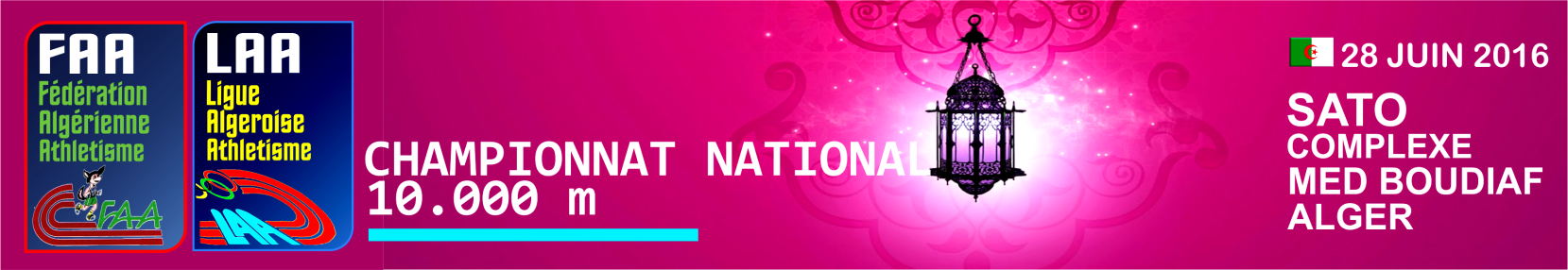 10.000m Dames  NATIONAL10.000m Dames  NATIONAL10.000m Dames  NATIONAL10.000m Dames  NATIONAL10.000m Dames  NATIONAL10.000m Dames  NATIONAL10.000m Dames  NATIONAL10.000m Dames  NATIONAL10.000m Dames  NATIONALDateDate28.06.2016HeureHeure00:00RangDosNomPrénomD.NClubC.WPerfSerie170AIT SALEMSOUAD06.01.1979OBBA3433.44.69274SOUKHALHADJER 24.01.1995NCBBA3435.20.66375SAOUADIAHADDA12.12.1992NCBBA3438.18.92472KECHITILOUBNA30.07.1995OBBA3439.19.79571ABBASNAWEL05.09.1992OBBA3439.39.84678MOUMNIKAHINA16.05.1996CSFD1740.46.5810.000m Hommes NATIONAL10.000m Hommes NATIONAL10.000m Hommes NATIONAL10.000m Hommes NATIONAL10.000m Hommes NATIONAL10.000m Hommes NATIONAL10.000m Hommes NATIONAL10.000m Hommes NATIONAL10.000m Hommes NATIONALDateDate28.06.2016HeureHeure00:00RangDosNomPrénomD.NClubC.WPerfSerie15KHAOUASRABAH05.10.1986CRPESM1629.40.0421BENSAADIABDELGHANI01.01.1987NCBBA3429.56.8236LAAMECHEEL HADI01.01.1990CNN1630.05.72430MERROUCHERACHID22.02.1990ASAPC1630.28.66523ADDOUCHEYOUCEF30.05.1994JJO3130.32.36619AMROUNIAMAZIGH19.11.1996JSA1530.33.0779EL HANNACHINABIL17.01.1995ASAPC1630.55.24816DAHMARAMMAR01.01.1995NCBBA3431.03.14911HAMIAIMEN24.11.1991A.Kenchela4030.03.941029BENTELHAMADJIB01.01.1990CNN1631.04.551127GUENDOUZ MOURAD27.09.1987CNN1631.19.441231BENGHALICHEMS EDDINE01.02.1992OFAC1631.24.211326HOUAMEDRADOUANE08.01.1994A.Kechida531.31.831424YEDDOUKHALED06.01.1996CRBDB1631.33.371513BELKHIRAISSA29.05.1987OB3531.35.741615MEKIDMUSTAPHA05.10.1996ASAPC1631.51.901717TRAIKIAANES01.01.1991NCBBA3431.53.231812DAGHORBRAHIM27.02.1994CSCSSA4732.12.841920OUADAHFARES05.04.1994CAB4232.12.982014MENIKARIM06.01.1994CRBDB1632.21.222121MAHDALIDJAMEL17.08.1995ASAPC16DNF